Sekunda A – úkoly na 4.5. – 7.5. – DIREKT 1 – LEKTION 5S. 53 / Üb. 15 – Im Paradies der Würste ( V ráji klobás )Lies bitte die Texte. Ordne die Texte den Bildern zu. Erklärungen  zum Text ( Vysvětlivky k textu )eine eigene Wurst – vlastní klobása / Akk. vlastní klobásueinige der berühmtesten Wurstspezialitäten – několik z nejznámějších ( z nejvyhlášenějších klobásových specialit )die Berliner Currywurst – klobása politá kečupem a posypaná kari kořením ( připomínám, že přídavné jméno se tvoří od vlastních jmen příponou –er. Ve všech pádech zachovává stejnou koncovku –er )am besten - nejlépeDie Müncher Weiβwurst wird in kochendem Wasser erhitzt. Mnichovská bílá klobása se ohřívá ve vařící vodě.Normalerweise werden 6 Stück serviert. Normálně se servíruje 6 kousků.AB – S.176 / Üb. 20 – Verschiedene Wurstsorten. Verbinde.          S. 177 / Üb. 21 – Bilde Adjektive wie im Beispiel und ergänze den richtigen Artikel.Schreiben und WortschatzÜb. 1 – Auf dem Tisch – vyhledejte ve slovníku neznámá slova a zapište do sešitupepř – der Pfeffer, …Üb. 2 – Komposita – tvořte složená slova a přeložtedie Tomatensuppe – rajská polévka, …Üb. 3 – Ergänze – doplň slova do vět a věty písemně přeložDie Zitrone ist sauer. Citron je kyselý. ….Üb. 4 – Bilde Pluralform – tvoř množné číslo die Tasse – die Tassen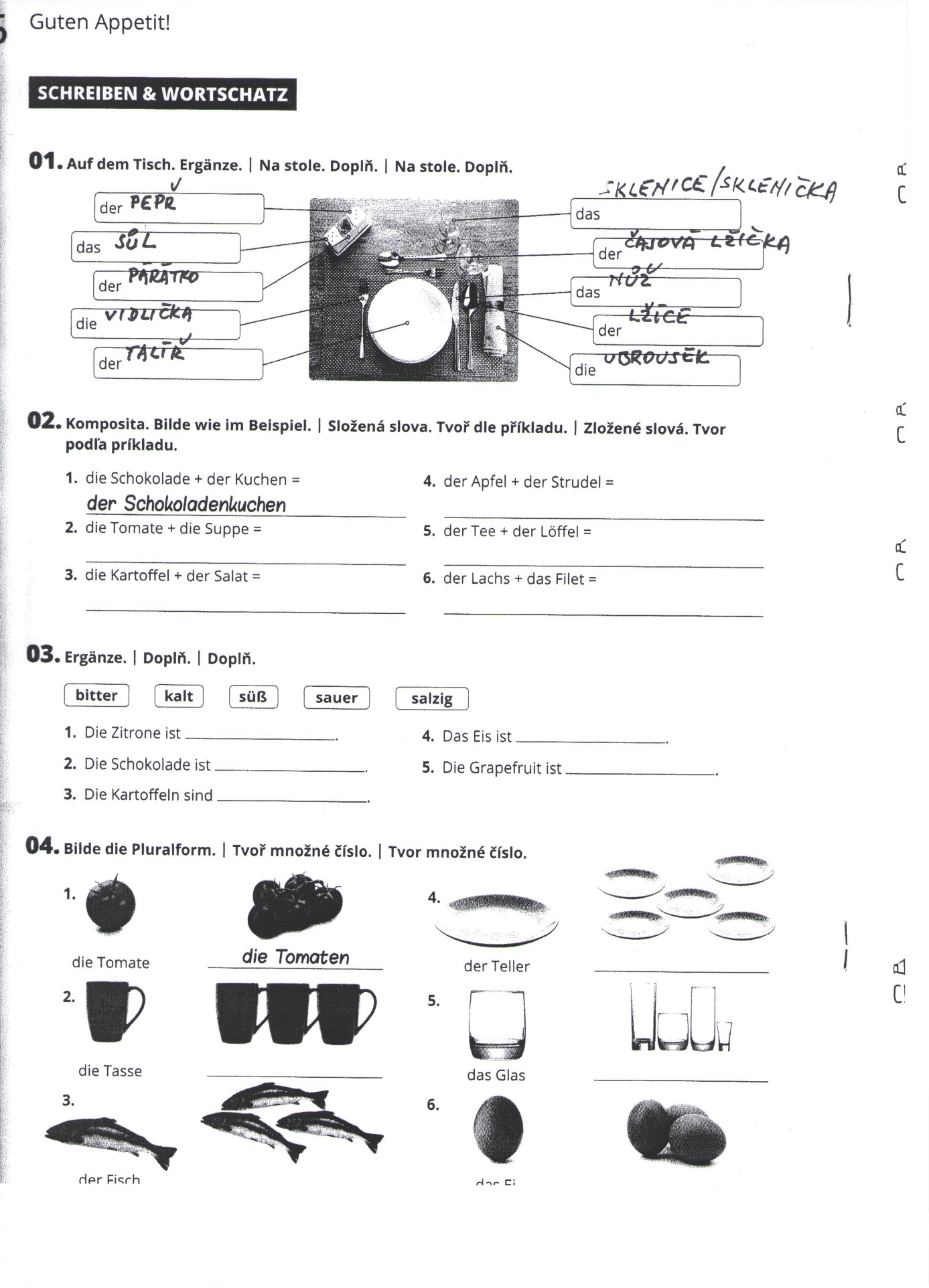 